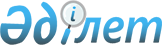 О внесении изменений в решение N 517 от 22 декабря 2006 года 32 сессии Саранского городского маслихата "Об утверждении Правил предоставления малообеспеченным гражданам жилищных пособий на содержание жилья, оплату коммунальных услуг и компенсацию повышения тарифов абонентской платы за телефон абонентам городских сетей телекоммуникаций"
					
			Утративший силу
			
			
		
					Решение 2 сессии Саранского городского маслихата Карагандинской области 
от 22 октября 2007 года N 36. Зарегистрировано Управлением юстиции города Сарани Карагандинской области 26 ноября 2007 года N 8-7-51. Утратило силу - решением 16 сессии Саранского городского маслихата Карагандинской области от 23 июля 2009 года N 282      Сноска. Утратило силу решением 16 сессии Саранского городского маслихата Карагандинской области от 23.07.2009 N 282.

      В соответствии с Законами Республики Казахстан "О местном государственном управлении в Республики Казахстан" от 23 января 2001 года, "О жилищных отношениях" от 16 апреля 1997 года, Саранский городской маслихат РЕШИЛ:



      1. Внести в решение N 517 от 22 декабря 2006 года 32 сессии Саранского городского маслихата "Об утверждении Правил предоставления малообеспеченным гражданам жилищных пособий на содержание жилья, оплату коммунальных услуг и компенсацию повышения тарифов абонентской платы за телефон абонентам городских сетей телекоммуникаций" (регистрационный номер в Реестре государственной регистрации нормативных правовых актов - 8-7-36, опубликовано в газете "Ваша газета" от 10 февраля 2007 года, N 6), в которое внесены изменения и дополнения решением N 27 1 сессии Саранского городского маслихата от 4 сентября 2007 года "О внесении изменений и дополнений в решение N 517 от 22 декабря 2006 года 32 сессии Саранского городского маслихата "Об утверждении Правил предоставления малообеспеченным гражданам жилищных пособий на содержание жилья, оплату коммунальных услуг и компенсацию повышения тарифов абонентской платы за телефон абонентам городских сетей телекоммуникаций" (регистрационный номер в Реестре государственной регистрации нормативных правовых актов 8–7–49), опубликовано в газете "Ваша газета" N 40 от 6 октября 2007 года, следующие изменения:

      1) в подпункте 1, пункта 3, главы 2 "Определение нормативов оказания жилищных пособий" предложение "нормы площади жилья, обеспечиваемой компенсационными мерами, эквивалентны нормам предоставления жилья на каждого члена семьи, установленным жилищным законодательством (18 квадратных метров), социальная норма площади для одиноких граждан, проживающих в многокомнатных квартирах – 30 квадратных метров" дополнить предложением "…социальная норма площади для одиноких пенсионеров и инвалидов, проживающих в многокомнатных квартирах – общая площадь квартиры";

      2) в пункте 2, главы 1 "Общее положение" предложение "доля предельно допустимых расходов на оплату содержания жилья и потребления коммунальных услуг устанавливается к совокупному доходу семьи в размере 15%" заменить предложением "с 1 января 2008 года доля предельно допустимых расходов на оплату содержания жилья и потребления коммунальных услуг устанавливается к совокупному доходу семьи в размере 10%".



      2. Настоящее решение вступает в силу после государственной регистрации в органах юстиции и вводится в действие по истечению десяти календарных дней после дня его официального опубликования в городской газете "Ваша газета".      Председатель сессии                        С. Шайманова      Секретарь сессии                           Р. Бекбанов
					© 2012. РГП на ПХВ «Институт законодательства и правовой информации Республики Казахстан» Министерства юстиции Республики Казахстан
				